PLANNING COMMITTEEMrs. L.A. Ruff, Clerk of the Council, Street Parish Rooms, 6 Leigh Road, Street,Somerset    BA16 0HA                      Tel.  (01458) 440588  Email   street.parish@street-pc.gov.uk          Website   www.street-pc.gov.ukPLEASE NOTE TIME CHANGE 11th October, 2018                    	Dear Sir/Madam,You are summoned to attend a meeting of the Planning Committee which will be held in the John Webster Room, Street Parish Rooms, 6 Leigh Road, Street on Tuesday 16th October, 2018 for the purpose of transacting business specified in the following agenda.  The Chairman will explain the locations of the emergency exits and emergency procedures.  As agreed by the Council Public Question Time will take place before the formal meeting at 5.55pm.  Members of the public can speak on any subject or planning application being considered for a maximum of 3 minutes.  Objectors will be heard before supporters and only one person can speak for or against an application.  The Committee meeting will commence at 6.00pm or as soon as Public Question Time is closed by the Chairman (not normally after 6.15 pm).	Yours faithfully,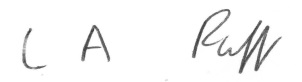 	L.A. Ruff, Clerk of the Council	AGENDA   	1.	APOLOGIES FOR ABSENCE	2.	MINUTES	To receive the minutes of the meeting of the Planning Committee held 	on 18th September, 2018 (copies attached)	3.	DECLARATIONS OF INTEREST AND DISPENSATIONS	4.	PLANNING APPLICATIONS (report attached)	                                              ___________________To:    Councillors F. Buxton, P. Goater, A. Leafe, N. Swift and L. ZakyAGENDA ITEM 2:                       	         STREET PARISH COUNCIL  	Meeting of Planning Committee held on 18th September, 2018 at 6pm              PRESENT:            	Councillor P. Goater - Chairman  	 	  	                 Councillors:  A Leafe, N. Swift and L. Zaky 	         APOLOGIES:          Councillor F Buxton -  another engagement – reason 		                                          accepted 	IN ATTENDANCE:  Mrs. J Marshfield – Assistant Clerk. 13.	MINUTES  	The minutes of the meeting held on 21st August, 2018 which had been  	circulated, were approved as a correct record and signed by the Chairman. 14.	DECLARATIONS OF INTEREST AND DISPENSATIONS  	None.15. 	PLANNING APPLICATIONS The Assistant Clerk submitted a report which had been circulated.   	RESOLVED	2018/2035/HSE Proposed extensions to side and rear, construction of garage 	to rear, creation of vehicular access and parking area to front garden at 67 	Grange Avenue, Street - APPROVAL	2018/2020/FUL construction of a detached dwelling (Revised Scheme) at 36 	Tynings Road, Street - APPROVAL	2018/2133/TCA Proposed works to a tree in a conservation area: - T1 Holm 	Oak – Fell at Greenbank Swimming Pool, Wilfrid Rd, Street  - APPROVAL	2018/2148/HSE Proposed demolition of existing conservatory and erection of 	rear single storey extension at 4 Wraxhill Rd, Street - APPROVAL	2018/2130/HSE Proposed creation of window to ground floor south elevation 	of obscure glazed glass at Flat one, 32 Leigh Road, Street - APPROVAL	2018/2172/TPO Proposed works to trees with a Tree Preservation Order 	M1130: 734 - Ash - Reduce crown by 50% (7m to 8m) to pollard point 754 - 	Turkey Oak – Fell at Millfield School Butleigh Road Street - APPROVAL	2018/2089/HSE Erection of a front/side 2 storey extension with garage, porch 	and play room at 14 Burleigh Lane, Street - APPROVAL	2018/2158/OTS Application for Outline Planning Permission with some 	matters reserved for the erection of a detached dwelling – all matters are		 reserved apart from scale and access at Mon Abri, Middle Brooks, Street - 	APPROVAL	2018/2143/HSE Erection of first floor extension to the north elevation over 	existing garage and kitchen, front porch extension and rear single storey 	extension at 9 Green Lane Avenue, Street - APPROVAL2018/2184/FUL Erection of No. two detached, two bedroom dwellings with associated parking at 14 Orchard Road, Street - APPROVALNOTE – 4 new unit approved – 6 since May 2018.The meeting ended at 6:45pm.Chairman ______________________________________AGENDA ITEM 4:1.	2018/2202/FUL Conversion of existing skittle alley (A4 Use) to 5No letting 	bedrooms (C1 Use) at The King Alfred 38 Leigh Road, Street for Mr James 	Birch – K Pritchard – Rely 4.10.18.2.	2018/2267/HSE Increase in ridge height to facilitate loft extension at 17 	Seeley Crescent, Street for Mr R Dold – J Alvis – Reply 10.10.18.3.	2018/2287/FUL Erection of detached 2No. bed dwelling at Bove Moor Stores, 	Bove Moor Road, Street for Mrs Trish Long – J Shaw – Reply 12.10.18.4.	2018/1744/HSE Proposed enclosed front entrance porch and proposed timber 	framed shed to side elevation at 8 Downside, Street for Mr & Mrs Beal – J 	Alvis – Reply 12.10.18.5.	2018/2307/TCA Proposed works to trees in a conservation area: - T1 - Beech 	– Trim branches 2m overhanging adj. property T2 - Yew - Reduce Crown 2m 	and remove lower branches to reduce circumference 4m at Friends Meeting 	House 36 High Street, Street for Mrs Caroline Gould – B Walsh – Reply 	16.10.18.6.	2018/2409/HSE Two storey gable extension on side elevation 18 Willow Road 	for Ms Brine – J. Alvis – Reply by 26.10.187.	2018/2404/ADV Replacement of existing signage with 1 panel with illuminated	text Clarks Village Unit 37A Farm Road, Street for Mr. Mark Davison – J. Alvis 	- Reply by 29.10.188.	2018/1846/FUL Demolition of existing cottage and erection of 3 terrace 	houses including parking Bramley Barn, Oxendale, Street for Mr. David	Hemmings – K. Pritchard – Reply by 30.10.189.	2018/2464/TCA Proposed works to a tree in a conservation area – T1 Silver	Birch – Fell at 43 Wilfrid Road, Street for Mr. James Lockyer – B. Walsh –	Reply by 29.10.18APPROVALS AND REFUSALS2018/1838/FUL Erection of a detached two storey 3-bedroom dwelling on a plot of land within the curtilage of 28 Brooks Road, amendment from existing permission 2015/1827/FUL at 28 Brooks Road, Street. – APPROVAL WITH CONDITIONS – SPC – APPROVAL2018/0339/VRC Application to remove condition 9 (retail floor space) of 	planning approval 2016/1108/VRC (application for variation of condition 9 (individual gross floor space) and 10 (total gross retail floor space for food retail) following grant of outline planning permission 2014/2561/OTS to 	increase the amount of retail floor space at Street Business Park, Gravenchon Way, Street – APPROVAL WITH CONDITIONS – SPC APPROVAL – The Parish Council has 	concerns due to the extra volume of traffic at Gravenchon Way. The pedestrian crossing by McDonald’s needs to be moved and reinstated on the A39 opposite Street Skate Park, would Section 106 money be available for this?2018/2035/HSE Proposed extensions to side and rear, construction of garage to rear, creation of vehicular access and parking area to front garden at 67 Grange Avenue, Street – APPROVAL WITH CONDITIONS – SPC – APPROVAL2018/1577/RE4 The installation of new play equipment on existing play area at Ringolds Way Play Area, Ringolds Way, Street -  REG4 APPLICATION – APPROVAL WITH CONDITIONS – SPC -DECISION TO BE LEFT TO THE PLANNING OFFICER FOLLOWING CONSULTATION2018/0313/REM Application for approval of reserved matters (appearance/landscaping/layout/scale) in relation to phases 5, 6A and 6B only, following outline approval 2014/2561/OTS (as varied by 2018/0339/VRC) for the development of Class B1 (business), B2 (industrial), B8 (storage/distribution) and A1 (retail) uses including an element of trade counter and builder's merchants uses atStreet Business Park Gravenchon Way Street – APPROVAL WITH CONDITIONS